 КРАТКИЙ ОБЗОР ПЕРВИЧНОГО РЫНКА ЖИЛОЙ НЕДВИЖИМОСТИ Г. ТОБОЛЬСКА ЗА МАРТ 2019 Г.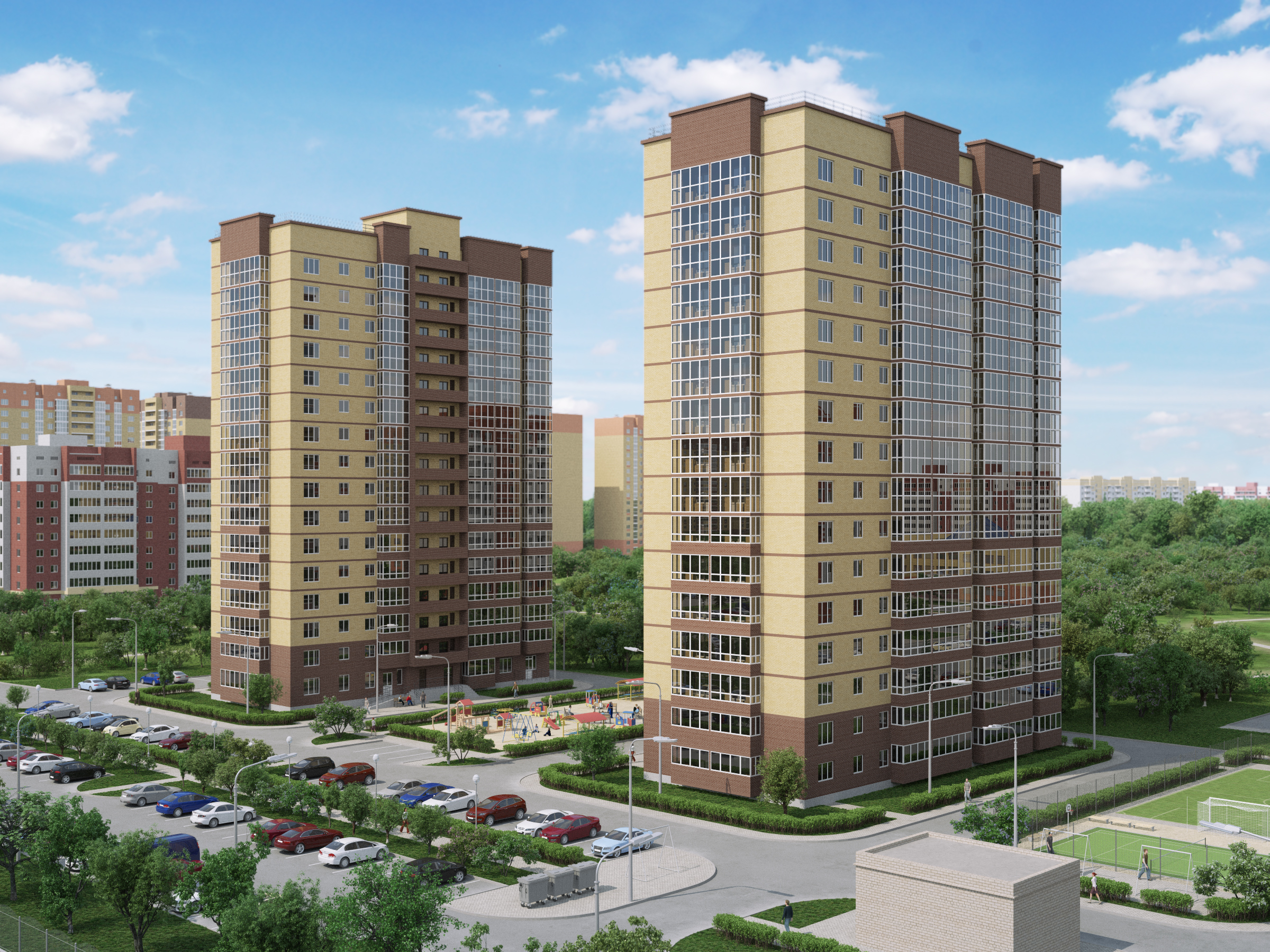 ОСНОВНЫЕ ВЫВОДЫОбъем предложения на первичном рынке жилой недвижимости г. Тобольска в марте 2019 г. составляет 1063 квартиры;49,48% от общего объема предложения занимают дома в блочном исполнении;Удельная цена предложения в марте 2019 г. составила 52 035 руб./кв. м;Самая высокая удельная цена предложения у студий – 52 701 руб./кв. м.Анализ предложения на первичном рынке г. Тобольска за март 2019 г.Объем предложения на первичном рынке жилой недвижимости города Тобольска в марте 2019 г. составляет 1063 квартир.  Это на 81 (8%↑) квартир больше, чем в предыдущем месяце, и на 236 (29%↑) квартир больше, чем в марте 2018.В марте 2019 года значительную часть объема предложения занимают однокомнатные квартиры 43,5%, что на 16,3% меньше, чем в феврале 2019 г.  Доля двухкомнатных квартир составила 28,2%, студий – 19,4%,  трехкомнатных – 8,9%. Предложений по многокомнатным квартирам в марте 2019 г. нет. Рис. 1.1. Структура предложения по количеству комнат (март 2019 к марту 2018)Ситуация в распределении предложения по площади в разрезе по количеству комнат по сравнению с предыдущим месяцем изменилась и выглядит следующим образом: 56% студий предлагается с площадями от 25 до 30 кв. м.,  34% однокомнатных квартир предлагается с площадями от 30 до 35 кв. м., среди двухкомнатных квартир 50% предлагаются с площадями от 55 до 60 кв. м. Основное предложение трехкомнатных квартир сосредоточено в диапазоне площадей более 80 кв. м. и равно 56%.Рис. 1.2. Распределение предложения по площади в разрезе по количеству комнат49,48% от общего объема предложения занимают блочные дома, 32,83% - дома монолитно-каркасного исполнения, и остальные 17,69% это кирпичные дома.Рис. 1.3. Структура предложения по типу домостроенияАнализ ценовой ситуации на первичном рынке жилой недвижимости г. Тобольска за март 2019 г.Удельная цена предложения в марте 2019 г. составила 52 035 руб./кв. м, что на 1702 руб. (3,38%) больше, чем в предыдущем месяце.По сравнению с аналогичным периодом 2018 года удельная цена предложения увеличилась на 3442 руб./кв. м. (7,08%).Рис. 2.1. Динамика удельной цены предложения на первичном рынке жильяНаиболее дорогим жильем на первичном рынке г. Тобольск на данный момент являются студии, в марте 2019 года средняя цена квадратного метра которых составила 52 701 руб.   По однокомнатным квартирам средняя цена квадратного метра которых составила 50 793 руб. Далее следуют двухкомнатные и трехкомнатные квартиры, удельные цены которых равны 48 669 руб./кв. м и 49 668 руб./кв. м соответственно. Динамика изменения цены наглядно показана в таблице 1.1.Таблица 1.183% среди студий занимают объекты, в ценовом диапазоне до 1500 тыс. руб., 81% среди однокомнатных квартир занимают объекты, в ценовом диапазоне до 2000 тыс. руб., 65% объектов среди двухкомнатных квартир представлены с ценой от 2500 до 3000 тыс. руб., 88% предложения трехкомнатных квартир представлена в ценовом диапазоне более 3500 тыс. руб. Рис. 2.2. Распределение предложения по цене в разрезе по количеству комнатПриложение 1. Числовая пространственно-параметрическая модель первичного рынка г. Тобольска за март 2019 г.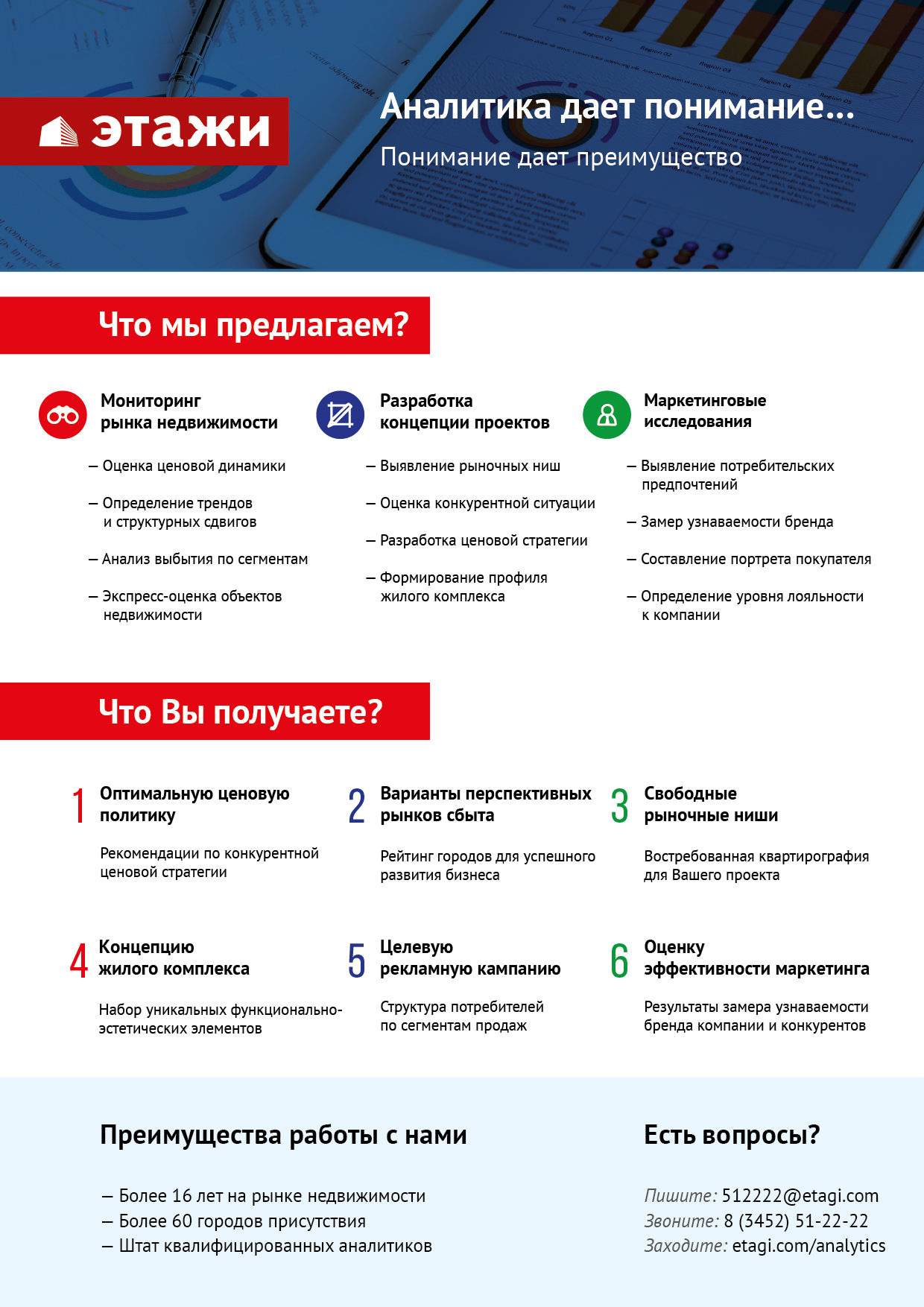 Количество комнатУдельная цена за март 2019 (руб./кв. м)Динамика к февралю 2019 (руб., %)Динамика к марту 2018 (руб., %)Студия52701--1-комн507930,7% ↑1,2% ↑2-комн486691,4% ↓1,3% ↑3-комн496680,1% ↑3,4% ↑Номер столбцаПоказатель1Объем выборки, шт.2Средняя цена, руб.3СКО, руб.4Погрешность, руб.5Погрешность, %6Минимум, руб.7Максимум, руб.8Медиана, руб.9Средняя площадь, кв. м10СКО, кв. м11Погрешность, кв. м12Погрешность, %13Минимум, кв. м14Максимум, кв. м15Медиана, кв. м16Средневзвешенная, руб./кв. м17СКО, руб./кв. м18Погрешность, руб./кв. м19Погрешность, %20Минимум, руб./кв. м21Максимум, руб./кв. мКол-во комн.Тип домостроения123456789101112131415161718192021ВсеВсе10632167477888613545363987470798200018436004319131017440500417867730,1543000151380ВсеКирпичные1882762814113442516591561550000798200026500005426472717453510284644920,184400060219ВсеМонолитные349244814987129293412411652004263000263000046212510875053740112391780,3348200151380ВсеБлочные526176847054490747563398747035016501588600381213215934465915580790,174300064000СтудииВсе2061322502214123299102987470187776013789802530219292552701117651840,354700064000СтудииМонолитные6314558611627614134131223460177000014600002431319292560402112391780,305240063000СтудииБлочные14312637492079833490739874701877760129900026312212926494985580790,1647000640001-комн.Все462179921362816358513398747079820001650000351514101743450793117651840,36440001513801-комн.Кирпичные93219145411870892475251115500007982000165000041286142717427532234644920,1744519602191-комн.Монолитные104180629839844178519411652002490000184000029133910453161511112391780,29488371513801-комн.Блочные26516587782490073065129874702555900159189036512214234463595580790,1744000616032-комн.Все300274940626403430539120000003501650265000056401426957486694167640,1343000590002-комн.Кирпичные56276288531828885836320000003415820265000056623426953497664644920,1847438556322-комн.Монолитные12628585492017583609212520000319000029562505641150645451409112391780,3550000550002-комн.Блочные118262646624266644869224282103501650255205058100565957453615580790,1743000590003-комн.Все95395299636093374455231185404509400399312980712649081496682235510,1044000543553-комн.Кирпичные39412518526613586346234760004509400405000083411759082496474644920,1944000543553-комн.Монолитные56412518537154610019823118540426300039702647782364877953470112391780,334820054000